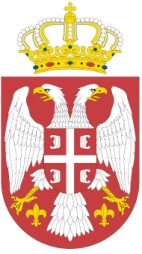 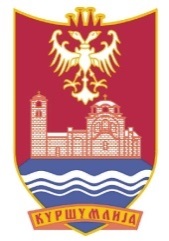 РЕПУБЛИКА СРБИЈА                                           ОПШТИНА КУРШУМЛИЈА   ОПШТИНСКА УПРАВА                                            Одељење за локалну пореску администрацију, буџет и финансијеБрој III-03______________Куршумлија, __________. годинеЗАХТЕВ ЗА ОТПИС КАМАТЕ ПО ОСНОВУ НЕУРЕДНЕ ДОСТАВЕНа основу члана 136. Закона о општем управном поступку и чл. 23. и 34. Закона о пореском поступку и пореској администрацији („Службени гласник РС“ број 80/2002...47/2013,68/14,105/14, 112/2015, 15/16,108/16 и 95/18), захтевам да ми издате решење којим се отписује камата по основу неуредне доставе__________________________________ 	(име	и	презиме/физичког	лица/пословно	име	правног лица/предузетника подносиоца захтева),ЈМБГ/ ПИБ и МБ (за правно лице) ______________________________ Неуручено решење(Назив јавног прихода и година за коју је утврђено)Образложење захтеваУз захтев достављам:Напомене: Општинска управа је дужна да реши предмет у року од 30 дана од дана достављања уредне документације.Таксе/накнаде:. Локална административна такса се уплаћује на текући рачун број 840-742351843-94, корисник Буџет општине Куршумлија, позив на број 97 33-054, сврха дознаке „локална административна такса“ , у износу од 150,00 динара.Место и датум  АдресаКонтакт телефонПотпис (и печат за правно лице)РБДокументаФорма документа1Доказ о уплати административних такси и накнадаОригинал/оверена копија